                     Кандидат в члены Ученого совета                  Рогазинский Сергей Валентинович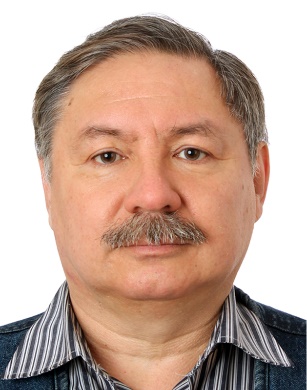      д.ф.-м.н., заведующий лабораторией методов Монте-Карло, профессор НГУ